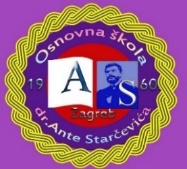 Osnovna škola dr. Ante StarčevićaZagreb, Sv. Leopolda Mandića 55Tel: 2851 - 615, 2852 - 351 Fax: 2950 - 606 E-mail: skola@os-astarcevica-zg.skole.hrKLASA: 007-01/22-01/03URBROJ: 251-135/10-22-1Zagreb,26.01.2022.               ČLANOVIMA ŠKOLSKOG ODBORA 				                     Obavijest putem e-maila - oglasna pločaTemeljem članka 12. Poslovnika o radu Školskog odbora sazivam redovitu 9. sjednicu Školskog odbora koja će se održati 31.01.2022. godine (ponedjeljak) u 18,00 sati u školskoj knjižnici.Za sjednicu predlažem sljedeći                                                                 DNEVNI RED:Imenovanje zapisničara sjedniceVerifikacija zapisnika 8. sjedniceVerifikacija novih članova Školskog odboraFinancijsko izvješće za 2021. godinuProduženje roka za Erasmus+ - dodatak SporazumuRazno                                                                                                  Predsjednica Školskog odbora:    							      Danijela Domitrović, pedagog škole